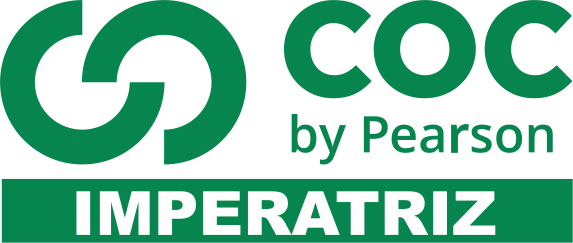 INSTRUÇÕESOs Jogos Olímpicos, a Casa Branca, a filosofia, a democracia, Percy Jackson, o jogo Godof War, notas musicais, a fotografia e o teatro tem em comum?Todos eles tem influência na cultura da Grécia AntigaTodos eles tem influência na cultura africanaTodos eles tem influência RomanaTodos eles tem influência orientalObserve a seguinte obra e assinale o nome dela: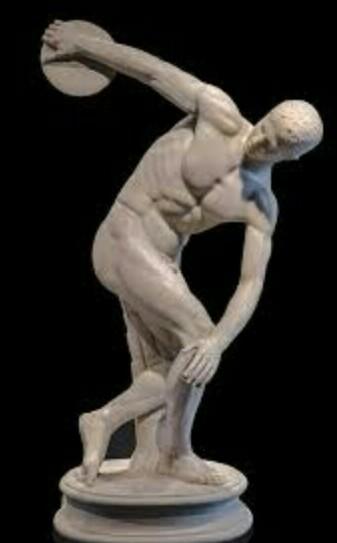 DaviDiscóboloO LançadorO gregoAssinale a alternativa que completa corretamente a frase:O Renascimento, movimento cultural ocorrido entre os séculos XIV e XVI, Opôs-se a cultura da Grécia Antiga, utilizando em suas artes, temas cristãos para evitar temas mitológicos.Superou a maneira grega de representar as formas humanas, deixando-as menos naturaisBuscou na Grécia Antiga, seus principais valores, como o da idealização da belezaDeu-se na Grécia, como tentativa de reviver a cultura desenvolvida no passado.Escreva um nome de uma obra que pertence ao período da Grécia Antiga:As colunas gregas são umas das principais conquistas da história da arquitetura e por isso são utilizadas até hoje. Existem três tipos de colunas: Dórica, Jônica e Coríntia. No espaço abaixo represente através de desenhos, as três colunas:Entre os séculos XIV e XVI, um importante movimento artístico ocorreu na Europa, iniciando-se na Itália. Qual é este movimento?Quem foi o filósofo e matemático,que viveu na Grécia entre os séculos V e VI?Sobre a obra: Nascimento de Vênus. Escreva o nome do artista que a fez e relate as principais conexões da obra com a cultura Grega;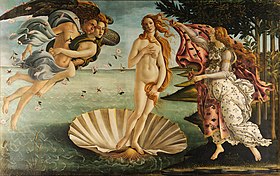 Na transição da Idade Média para o Renascimento, o teatro passava por diversas transformações. Nesse contexto surge a Commediadell`art, uma forma de teatro popular. Em que século isso aconteceu?XXXXIXVXVIQuais eram os temas das peças teatrais que a Commediadell`art apresentava?Temas mais populares, trazendo ao público reflexões e críticas sobre a sociedade e suas relações morais de poderTemas políticos, para que as pessoas pudessem entender sobre políticaTemas religiosos, que na verdade a intenção era catequizar as pessoasTemas mitológicos, sobre a Idade Média.A civilização Maia floresceu na região que hoje corresponde:Ao Uruguai, à Argentina e ao sul do ChileÀ América central, sobretudo ao MéxicoÀ América do sul, sobretudo ao PeruAo Brasil e à VenezuelaAssinale a alternativa que indica o que o Brasil tem em comum em relação aos outros países do nosso continente:O Brasil já apresentava uma cultura constituída antes da chegada dos europeusTodos os países tiverem uma influência da cultura europeia antes de constituir sua cultura nacionalO Brasil passou a ter cultura própria apenas quando chegaram os europeusNão havia muitos habitantes antes da chegada dos europeus e, portanto não havia cultura definidaObservar roupas, ler seus significados e analisar o contexto de que participam, também faz parte do exercício de ler algumas obras de arte. Por meio das análises de vestimentas das pessoas, indique o período representado pelas imagens: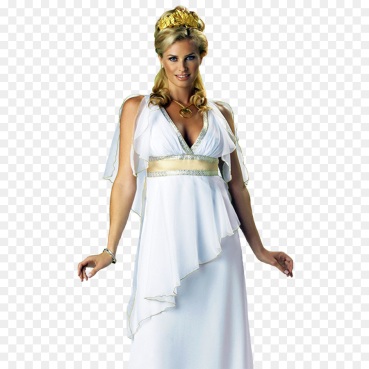 ______________________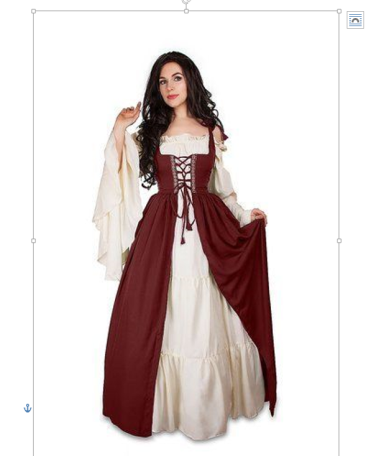 ______________________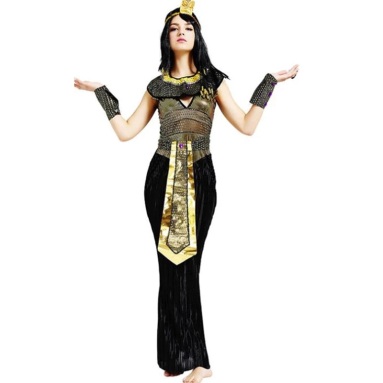 _____________________São muitas as questões que envolvem a moda, e quase não nos damos conta de sua importância e de seus significados na sociedade. Mas será que sempre foi assim? Durante a Pré-históriapor exemplo,  por qual motivo (não o material) as roupas eram feitas?Um dos fatos mais curiosos da relação entre modae arte, é que a maior parte da história da moda é contada pela arte. Por quais meios da arte, podemos descobrir como as rainhas do Egito se vestiam por exemplo?Com qual destas palavras abaixo você completariacorretamente a seguinte frase?_____________________ : aparelho utilizado para tecer fios e formar tecidos.( TEAR, MÁQUINA DE COSTURA, PRENSA)A Idade Média estendeu-se por um longo período da humanidade. Em mais da metade deste tempo a moda mudou muito pouco, mas nos séculos finais, ela passou a ficar mais luxuosa, principalmente as das mulheres. Como eram suas roupas?Complete corretamente a seguinte frase:No Japão, existe um modelo bastante conhecido de vestuáriooriental, o_________________. Usá-lo é uma maneira de se vestir carregada de símbolos e significados.Assinale a alternativa que complete corretamente a seguinte frase:O______________de uma música é regular como as batidas de um coração.PulsoRitmoSomInstrumentoAssinale a alternativa que complete a seguinte frase:O ritmo de uma música pode ser identificado tanto na melodia, como na harmonia tocada pelos ______________________ .MúsicosCantoresInstrumentosSonsNessa corrente artística, os artistas abandonaram os espaços fechado de criação e exposição e levaram a arte para a natureza, trazendo visibilidade pçara a preservação do meio ambiente. Trata-se de:Arte naturalGame artPixel artLand artMuitas das obras das landart, são__________________, ou seja, são feitas para durar apenas alguns momentos, pois desaparecerão em alguns segundos, horas, dias pela ação da própria natureza. Qual alternativa abaixo, completa a frase acima?Feitas com tintasEfêmerasEternasClássicasPreencha o cabeçalho de forma legível e completa.A interpretação das questões faz parte da avaliação.Certifique-se de que, em cada questão, todo o desenvolvimento e as operações estejam explícitos, o não cumprimento do item anulará a questão.Utilize somente caneta de tinta azul ou preta. Prova feita a lápis não será corrigida e não terá direito à revisão.Serão anuladas as avaliações em que forem constatados: termos pejorativos ou desenhos inadequados.Procure cuidar da boa apresentação de sua prova (organização, clareza, letra legível).As respostas com rasuras e/ou líquido corretor não serão revisadas e nem aceitas.Não é permitido ter celulares e/ou objetos eletrônicos junto ao corpo, sobre a carteira ou com fácil acesso ao aluno durante a realização da avaliação, sob pena de sua anulação.Em caso de “cola” a prova será anulada e zerada imediatamente pelo professor ou fiscal de sala.